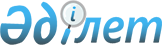 О переименовании улицРешение акима поселка Мырзакент Мактааральского района Южно-Казахстанской области от 30 ноября 2017 года № 133. Зарегистрировано Департаментом юстиции Южно-Казахстанской области 11 декабря 2017 года № 4302
      В соответствии с подпунктом 4) статьи 14 Закона Республики Казахстан от 8 декабря 1993 года "Об административно-территориальном устройстве Республики Казахстан", с учетом мнения населения и на основании заключения Южно-Казахстанской областной ономастической комиссии от 27 сентября 2017 года, аким поселка Мырзакент РЕШИЛ:
      1. Переименовать улицы поселка Мырзакент:
      1) улицу М. Горького – в улицу Еркиндик;
      2) улицу Южная – в улицу Шапагат;
      3) улицу Аптечная – в улицу Оркен;
      4) улицу Гагарина – в улицу Жастар;
      5) улицу Комсомолькую – в улицу Мерейли;
      6) улицу ДЭУ-300 – в улицу Игилик;
      7) улицу Энгельса – в улицу Изгилик;
      8) улицу Фурманова – в улицу Акниет;
      9) улицу Энергетиков – в улицу Акалтын.
      2. Государственному учреждению "Аппарат акима поселка Мырзакент" в установленном законодательством Республики Казахстан порядке обеспечить:
      1) государственную регистрацию настоящего решения в территориальном органе юстиции;
      2) в течение десяти календарных дней со дня государственной регистрации настоящего решения акима направление его копии в бумажном и электронном виде на казахском и русском языках в Республиканское государственное предприятие на праве хозяйственного ведения "Республиканскии центр правовой информации" для официального опубликования и включения в Эталонный контрольный банк нормативных правовых актов Республики Казахстан;
      3) в течение десяти календарных дней после государственной регистрации настоящего решения направление его копии на официальное опубликование в периодические печатные издания, распространяемых на территории Мактааральского района;
      4) размещение настоящего решения на интернет-ресурсе акимата Мактааральского района после его официального опубликования.
      3. Контроль за исполнением настоящего решения оставляю за собой.
      4. Настоящее решение вводится в действие по истечении десяти календарных дней после дня его первого официального опубликования.
					© 2012. РГП на ПХВ «Институт законодательства и правовой информации Республики Казахстан» Министерства юстиции Республики Казахстан
				
      Временно исполняющий

      обязанности акима

      поселка Мырзакент

М. Ердешов
